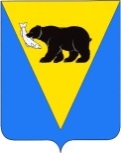 ПОСТАНОВЛЕНИЕАДМИНИСТРАЦИИ УСТЬ-БОЛЬШЕРЕЦКОГО МУНИЦИПАЛЬНОГО РАЙОНАот 18.07.16  № 314Об утверждении положенияо сопровождении инвестиционныхпроектов по принципу «одного окна»           В целях активизации инвестиционной деятельности, повышения инвестиционной привлекательности, создания благоприятных условий для ведения предпринимательской и инвестиционной деятельности в Усть-Большерецком муниципальном районе, Администрация Усть-Большерецкого муниципального районаПОСТАНОВЛЯЕТ:Утвердить Положение о сопровождении инвестиционных проектов по принципу «одного окна», согласно приложению.Управлению делами Администрации Усть-Большерецкого муниципального района опубликовать настоящее постановление в еженедельной  районной газете «Ударник» и разместить на официальном сайте Администрации Усть-Большерецкого муниципального района  в информационно-телекоммуникационной сети «Интернет».Настоящее постановление вступает в силу после дня его официального опубликования.Контроль за исполнением настоящего постановления оставляю за собой.Глава Усть-Большерецкого 	        муниципального района                                                                          К.Ю. ДеникеевПриложение      к постановлению Администрации Усть-Большерецкого муниципального района   от  18.07. 2016 г. № __314_______     Положениео сопровождении инвестиционных проектов по принципу «одного окна»1. Общие положения1.1.     Настоящее Положение о сопровождении инвестиционных проектов по принципу «одного окна» (далее - Положение) определяет порядок сопровождения инвестиционных проектов, реализуемых и (или) планируемых к реализации на территории Усть - Большерецкого муниципального района. Блок - схема порядка сопровождения инвестиционных проектов, реализуемых и (или) планируемых к реализации в Усть - Большерецком муниципальном районе, представлена в приложении 1 к настоящему Порядку.1.2.    Для целей настоящего Положения используются следующие понятия и термины:1)	  инвестиционный проект – обоснование экономической целесообразности, объема и сроков осуществления капитальных вложений, в том числе необходимая проектная документация, разработанная в соответствии с законодательством Российской Федерации и утвержденным в установленном порядке стандартами (нормами и правилами), а также описание практических действий по осуществлению инвестиций (бизнес-план);2)	 инициатор инвестиционного проекта – юридическое лицо или индивидуальный предприниматель, заинтересованные в реализации инвестиционного проекта;3)	 сопровождающие органы – структурные подразделения Администрации Усть-Большерецкого муниципального района, принимающие участие в сопровождении инвестиционного проекта в рамках своих функций и полномочий;4)	 отраслевой орган – структурное подразделение Администрации Усть-Большерецкого муниципального района, принимающее участие в сопровождении инвестиционного проекта, который определяется в соответствии с отраслевой принадлежностью вида деятельности, указанного в заявке на сопровождение инвестиционного проекта согласно Общероссийскому классификатору видов экономической деятельности, утвержденному постановлением Госстандарта России от 06.11.2001 № 454-ст «О принятии и введении в действие ОКВЭД»;5)	 куратор по вопросам сопровождения реализации инвестиционных проектов (далее – куратор) – руководитель структурного подразделения Администрации Усть-Большерецкого муниципального района, осуществляющего выработку и реализацию муниципальной политики Усть-Большерецкого муниципального района в установленной сфере деятельности, ответственный за сопровождение инвестиционного проекта;6)	 сопровождение инвестиционного проекта – организационно-методическая, консультационно-информационная и иная поддержка инвестиционного проекта в соответствии с законодательством Камчатского края и правовыми актами Администрации Усть-Большерецкого муниципального района, осуществляемая куратором2.	Порядок рассмотрения заявок инициаторов инвестиционных проектов на сопровождение инвестиционных проектов2.1.	Основанием для рассмотрения вопроса о сопровождении инвестиционного проекта является заявка, поданная инициатором инвестиционного проекта, по форме согласно приложению 2 к настоящему Положению, включающая в том числе бизнес-план или технико-экономическое обоснование инвестиционного проекта в произвольной форме.При наличии, к заявке прилагаются сведения о потенциальных инвесторах, подтвердивших в письменной форме готовность реализовать инвестиционный проект (с приложением соответствующих писем), или иных источников финансирования.2.2.	Заявка подается инициатором инвестиционного проекта в Администрацию Усть-Большерецкого муниципального района (далее – Администрация):1)	на бумажном носителе;          2)     по  электронной почте: adm_ub_rmo@mail.ru.2.3.	При поступлении заявки инициатора инвестиционного проекта Администрация в срок не позднее 2 рабочих дней с момента ее поступления производит регистрацию заявки и направляет в Управление экономической политики Администрации (далее – Управление).2.4.	Управление в течение 5 рабочих дней проверяет соответствие формы и содержания поданной заявки, требованиям, указанным в приложении 2 к настоящему Положению. При осуществлении указанной проверки допускается привлечение компетентных сторонних организаций, экспертов.2.5.	В случае подачи инвестором инвестиционного проекта заявки, по форме и содержанию не соответствующей требованиям, указанным в приложении 2 к настоящему Положению, Управление, в срок не позднее 7 рабочих дней со дня поступления заявки и прилагаемых е ней документов, возвращает указанные документы инвестору инвестиционного проекта с обоснованием причин возврата.2.6.	В случае, если поданная заявка по форме и содержанию соответствует требованиям, указанным в приложении 2 к настоящему Положению, Управление, в срок не позднее 7 рабочих дней с момента получения заявки и прилагаемых к ней документов, направляет ее:1)	в отраслевой орган для подготовки сводного заключения;2)	сопровождающим органам для подготовки в 15-дневный срок заключений в соответствии с приложением 3 к настоящему Положению и частью 2.7 настоящего Положения;3)	в органы местного самоуправления муниципальных образований Усть-Большерецкого муниципального района, на территории которого реализуется и (или) планируется к реализации инвестиционный проект (далее – органы местного самоуправления), для подготовки в 15-дневный срок заключения о возможности реализации инвестиционного проекта на территории Усть-Большерецкого муниципального района с указанием, в случае необходимости, перечня пригодных для этого земельных участков. В положительном заключении органов местного самоуправления также предлагается кандидатура координатора по сопровождению инвестиционного проекта со стороны Усть-Большерецкого муниципального района.2.7.	По результатам рассмотрения заявки сопровождающие органы, наряду с информацией, указанной в приложении 3 к настоящему Положению, и органы местного самоуправления отражают в заключении следующие выводы в пределах своей компетенции:1)	о наличии конкурентных преимуществ инвестиционного проекта;2)	о соответствии целей реализации инвестиционного проекта приоритетным направлениям социально-экономического развития Усть-Большерецкого муниципального района;3)	о возможности привлечения потенциальных инвесторов для реализации инвестиционного проекта или иных источников финансирования;4)	о наличии на территории, где предполагается реализация инвестиционного проекта, а также на прилегающей территории объектов внутренней и внешней инженерной, транспортной, инновационной, социальной и иной инфраструктуры и их мощности;5)	о наличии возможностей и условий реализации инвестиционного проекта.2.8.	В течение 3 рабочих дней с момента получения последнего из заключений Управление направляет их в отраслевой орган.2.9.	Отраслевой орган в течение 15 рабочих дней совместно с инициатором инвестиционного проекта готовит:1)   презентацию инвестиционного проекта в электронном виде, включающую в том числе:а)     наименование инвестиционного проекта;б)  информацию о предприятии (организации) или индивидуальном предпринимателе – инициаторе инвестиционного проекта;в)      описание проекта, в том числе срок реализации;г)     краткую характеристику места реализации проекта;д)     планируемую продукцию (вводимые мощности);е)     описание рынка потребителей;ж)  обеспечение проекта ресурсами и необходимой инфраструктурой (трудовые ресурсы, транспорт, электроэнергия, водные ресурсы, сырьевые ресурсы). В случае дополнительной потребности в ресурсах, указывается данная потребность;з)     степень готовности и экспертизу проекта;и)   общую стоимость проекта (млн. рублей), всего (в том числе: собственные вкладываемые средства, запрашиваемые инвестиции (по источникам));к)   форму вложений (долевое участие, кредит, акционерный капитал, лизинг, другое);м)   показатели экономической, бюджетной и социальной эффективности проекта (в том числе срок реализации проекта, период окупаемости, внутренняя норма рентабельности (IRR), чистый дисконтированный доход (NPV), индекс доходности (PI), число создаваемых рабочих мест).2)      рассматривает заключения на инвестиционный проект и анализирует заявку на предмет соответствия реализации инвестиционного проекта на территории Усть-Большерецкого муниципального района следующим критериям: а)	учет в рамках инвестиционного проекта приоритетов социально-экономического развития Усть-Большерецкого муниципального района;б)	оценка социально-экономических последствий от реализации инвестиционного проекта;в)	оценка эффективности инвестиционного проекта.2.10.   Результаты рассмотрения заявки отраслевым органом оформляются сводным заключением, в котором указываются:а)     сведения об инициаторе инвестиционного проекта;б)     основные сведения об инвестиционном проекте;в)    выводы о наличии возможностей и условий реализации инвестиционного проекта на территории Усть-Большерецкого муниципального района.2.11.    Отраслевой орган  в течение 3 рабочих дней со дня подписания сводного заключения направляет его в Управление.2.12.   В случае несоответствия реализации инвестиционного проекта на территории Усть-Большерецкого муниципального района критериям, установленным частью 2.9 настоящего Положения, сводное заключение  в течение 3 рабочих дней со дня его подписания также направляется отраслевым органом инициатору инвестиционного проекта.2.13.  В случае соответствия реализации инвестиционного проекта на территории Усть-Большерецкого муниципального района критериям, установленным частью 2.9 настоящего Положения, отраслевой орган выносит вопрос о сопровождении инвестиционного проекта на очередное заседание Инвестиционной рабочей группы в Усть-Большерецком муниципальном районе (далее – Рабочая группа).2.14.	     На заседании Рабочей группы заслушивается представление инвестиционного проекта инициатором инвестиционного проекта (презентация), рассматривается сводное заключение отраслевого органа и принимается решение о сопровождении либо об отказе в сопровождении инвестиционного проекта, которое в течение 3 рабочих дней оформляется протоколом.2.15.  В случае принятия положительного решения о сопровождении инвестиционного проекта, Управление в течение 3 рабочих дней со дня подписания в адрес отраслевого органа направляется протокол, который содержит, в том числе:            1)	решение о сопровождении инвестиционного проекта;2)	решение о назначении куратора инвестиционного проекта;3)	рекомендацию органам местного самоуправления муниципальных образований Усть-Большерецкого муниципального района оказать содействие в сопровождении инвестиционного проекта путем назначения со своей стороны координаторов инвестиционного проекта.2.16.	    В случае принятия Рабочей группой решения об отказе в сопровождении инвестиционного проекта, копия протокола с указанным решением и обоснованием причин отказа, направляется Управлением инициатору инвестиционного проекта в течение 3 рабочих дней со дня подписания данного протокола.2.17.	    Куратор, в срок не позднее 15 рабочих дней со дня получения протокола заседания Рабочей группы, готовит и направляет на согласование инициатору инвестиционного проекта и Управлению проект плана мероприятий по реализации инвестиционного проекта, предусматривающий:1)    обеспечение своевременного получения инициатором инвестиционного проекта необходимых согласований и разрешений, требуемых для реализации инвестиционного проекта;2)    размещение на официальном сайте Администрации Усть-Большерецкого муниципального района в сети Интернет (www.ubmr.ru) и на сайте «Инвестиционный портал Камчатского края» (http://invest.kamchatka.gov.ru) информации об инвестиционном проекте, содержащей в том числе:а)   текст заявки в электронном виде;б)   заключения, предусмотренные частями 2.6, 2.7, 2.10 настоящего Порядка;            в)   этапы взаимодействия органов местного самоуправления муниципальных образований Усть-Большерецкого муниципального района, структурных подразделений Администрации Усть-Большерецкого муниципального района с инициатором инвестиционного проекта и результатах данного взаимодействия;3)      иные мероприятия по реализации инвестиционного проекта.2.18.	    В случае, если инициатор инвестиционного проекта претендует на получение государственной поддержки инвестиционной деятельности в Камчатском крае в форме финансовых мер в соответствии с Законом Камчатского края от 22.09.2008 № 129 «О государственной поддержке инвестиционной деятельности в Камчатском крае» и (или) в заключениях сопровождающих органов и сводном заключении отраслевого органа содержится предложение о присвоении инвестиционному проекту статуса особо значимого инвестиционного проекта Камчатского края, инициатор инвестиционного проекта самостоятельно или совместно с куратором и Управлением осуществляет действия в соответствии с постановлением Правительства Камчатского края от 16.07.2010 № 319-П «Об утверждении Положения об условиях предоставления государственной поддержки инвестиционной деятельности в Камчатском крае в форме финансовых мер инвестиционным проектам, реализуемым на территории Камчатского края, направленным на реализацию основных направлений социально-экономического развития Камчатского края».2.19.	    Управление формирует Реестр инвестиционных проектов, реализуемых и (или) планируемых к реализации на территории Усть-Большерецкого муниципального района, по форме согласно приложению 4 к настоящему Положению и осуществляет мониторинг данных инвестиционных проектов.3.	Сопровождение инвестиционного проекта3.1.	 В рамках сопровождения инвестиционного проекта куратор:1)    	 осуществляет взаимодействие по вопросам реализации инвестиционных проектов с органами местного самоуправления муниципальных образований Усть-Большерецкого муниципального района, предприятиями и организациями – субъектами инвестиционной деятельности на территории Усть-Большерецкого муниципального района и за его пределами;2)	согласовывает деятельность координаторов инвестиционного проекта со стороны органа местного самоуправления муниципальных образований Усть-Большерецкого муниципального района и структурных подразделений Администрации Усть-Большерецкого муниципального района;3)	готовит предложения в План формирования инвестиционных объектов и инфраструктуры;4)	оказывает инициаторам инвестиционных проектов организационно-методическую, консультационно-информационную и иную поддержку в соответствии с законодательством Камчатского края и правовыми актами Администрации Усть-Большерецкого муниципального района;5)	способствует преодолению административных барьеров, возникающих при реализации инвестиционных проектов;6)	ежеквартально, в срок до 5 числа месяца, следующего за отчетным периодом, представляет в Управление отчет о ходе реализации инвестиционного проекта, а также информацию о мероприятиях, осуществленных по сопровождению инвестиционного проекта;7)	по завершению реализации инвестиционного проекта направляет в Управление отчет, содержащий анализ соответствия полученных результатов результатам, предусмотренных бизнес-планом.3.2.	Поддержка в рамках сопровождения инвестиционного проекта осуществляется куратором следующими способами:1)	координация своевременного получения инициатором инвестиционного проекта необходимых согласований и разрешений в органах местного самоуправления муниципальных образований Усть-Большерецкого муниципального района и структурных подразделений Администрации Усть-Большерецкого муниципального района;2)	направление в отраслевой орган предложений по внесению инвестиционного проекта в мероприятия соответствующих муниципальных программ (подпрограмм) Усть-Большерецкого муниципального района;3)	поддержка ходатайств и обращений инициатора инвестиционного проекта в органы местного самоуправления муниципальных образований Усть-Большерецкого муниципального района;4)	способствование участию инвестиционных проектов в международных, общероссийских и региональных выставках, в том числе в виде информирования инициаторов инвестиционных проектов о планируемых выставках;5)	содействие участию инициаторов инвестиционных проектов в региональных, федеральных и международных программах развития предпринимательства;6)	 информирование инициаторов инвестиционных проектов:а)  о новых формах государственной поддержки инвестиционной деятельности, предоставляемой на территории Камчатского края в соответствии с нормативными правовыми актами Российской Федерации и Камчатского края;б)  о возможных способах повышения квалификации и программах переподготовки кадров по вопросам разработки инвестиционного проекта;7)	 поддержка при оформление заявок на получение финансирования из региональных и федеральных институтов развития (в том числе из Инвестиционного фонда Российской Федерации, Государственной корпорации «Внешэкономбанк», ОАО «Корпорация развития Камчатского края», Инвестиционного фонда Камчатского края), а также при оформлении заявок на получение иных форм государственной поддержки субъектам инвестиционной деятельности, предоставляемой в Камчатском крае;8)	 оказание иных мер поддержки в соответствии с законодательством Камчатского края и правовыми актами Администрации Усть-Большерецкого муниципального района.3.3.	 В случае необходимости в реализации пунктов 5, 6, 7 части 3.2 настоящего раздела принимает участие Управление.   Приложение 1 к Положению о сопровождении инвестиционныхпроектов по принципу «одного окна»от    18.07.2016г.    №   314Приложение 2к Положению о сопровождении инвестиционныхпроектов по принципу «одного окна»                                                                                                                                   от    18.07.2016г.       №   314   Заявка
на сопровождение инвестиционного проектаК заявке прилагаю:1) копии учредительных документов и всех изменений и дополнений к ним (для юридических лиц) или копию паспорта (для индивидуального предпринимателя);2) выписку из Единого государственного реестра юридических лиц (Единого государственного реестра индивидуальных предпринимателей), выданную не ранее чем за шестьдесят календарных дней до даты подачи заявки на сопровождение инвестиционного проекта (для юридических лиц и индивидуальных предпринимателей);3) Технико-экономическое обоснование инвестиционного проекта (бизнес-план).В случае включения инвестиционного проекта в Реестр инвестиционных проектов, реализуемых и (или) планируемых к реализации на территории Усть-Большерецкого муниципального района, против представления информации о ходе реализации проекта в сети Интернет не возражаю.                                                                                                                      Приложение 3                                                                                  к Положению о сопровождении инвестиционных проектов по принципу «одного окна»                                                                         от  18.07.2016г.    № 314Заключение
структурных подразделений Администрации  Усть-Большерецкого муниципального района на инвестиционный проектПриложение 4к Приложению о сопровождении инвестиционныхпроектов по принципу «одного окна»                                                                                                                                                                                                                         от     18.07.2016г.    №   314Реестр инвестиционных проектов, реализуемых и (или) планируемых к реализации на территории Усть-Большерецкого муниципального района1.Полное наименование инвестиционного проекта2.Вид экономической деятельности в соответствии с Общероссийским классификатором видов экономической деятельности, утвержденным постановлением Госстандарта России от 06.11.2001 г. № 454-ст "О принятии и введении в действие ОКВЭД"3.Цель проекта4.Количественные показатели проекта (в том числе мощность создаваемых/реконструируемых объектов)5.Основные этапы реализации инвестиционного проекта6.Место реализации инвестиционного проекта - муниципальное образование в Камчатском крае7.Полное наименование юридического лица или индивидуального предпринимателя - инициатора инвестиционного проекта8.Информация о текущем статусе инициатора инвестиционного проекта8.1.Существующее предприятие; срок деятельности, летИнформация о текущем статусе инициатора инвестиционного проекта8.2.Вновь созданное для целей реализации проекта предприятие; срок деятельности, лет9.Результаты финансово-хозяйственной деятельности9.1.Объем выполненных работ, услуг, млн. рублейРезультаты финансово-хозяйственной деятельности9.2.Индекс физического объема производства, процентов к предыдущему году9.3.Среднесписочная численность работающих за год, человек10.Объем инвестиций по инвестиционному проекту в базовых ценах10.1.Всего, млн. рублей, в том числе:10.Объем инвестиций по инвестиционному проекту в базовых ценах10.2.Освоено на момент подачи заявки, млн. рублей10.3.Доля освоенных на момент подачи заявки средств в общем объеме инвестиций по проекту, процентов11.Источники инвестиций по инвестиционному проекту11.1.Объем заемных средств, всего, млн. рублей11.2.Доля заемных средств в общем объеме инвестиций по проекту, процентов11.2.Доля заемных средств в общем объеме инвестиций по проекту, процентов11.3.Объем собственных средств инициатора инвестиционного проекта, млн. рублей11.4.Доля собственных средств инициатора инвестиционного проекта в общем объемеинвестиций по проекту, процентов11.4.Доля собственных средств инициатора инвестиционного проекта в общем объемеинвестиций по проекту, процентов11.4.Доля собственных средств инициатора инвестиционного проекта в общем объемеинвестиций по проекту, процентов12.Срок реализации инвестиционного проекта12.1.Начало реализации проекта, год12.Срок реализации инвестиционного проекта12.2.Планируемый год ввода в эксплуатацию12.3.Планируемый год выхода на проектную мощность12.4.Период реализации проекта, число лет с начала реализации проекта до ввода в эксплуатацию12.4.Период реализации проекта, число лет с начала реализации проекта до ввода в эксплуатацию13.Срок окупаемости инвестиционного проекта13.1.Планируемый год окупаемости проекта13.2.Период окупаемости проекта, число лет с начала реализации проекта до года окупаемости14.Показатели экономической эффективности инвестиционного проекта14.1.Прогнозируемый годовой объем производства (в первый год работы выхода на проектную мощность), млн. рублей14.Показатели экономической эффективности инвестиционного проекта14.1.Прогнозируемый годовой объем производства (в первый год работы выхода на проектную мощность), млн. рублей14.2.Прирост годового объема производства, в процентах к объему производства отчетного года15.Показатели социальной эффективности инвестиционного проекта15.1.Количество временных рабочих мест, создаваемых в среднем в год в период реализации проекта15.2.Количество постоянных рабочих мест, вновь созданных в результате выхода на проектную мощность15.2.Количество постоянных рабочих мест, вновь созданных в результате выхода на проектную мощность16.Показатели бюджетной эффективности инвестиционного проекта16.1.Прогнозный объем платежей в бюджеты всех уровней (включая внебюджетные фонды), за расчетный период, равный 10 годам с начала реализации проекта16.2.Общая бюджетная эффективность, рассчитываемая как чистый дисконтированный доход бюджета (арифметический расчет расходов и доходов бюджета с учетом дисконтирования)17.Дополнительные сведения по инвестиционному проектуДата(должность руководителя)(Ф.И.О.)(подпись)N п/пНаименование структурного подразделения Усть – Большерецкого муниципального района Содержание заключения на инвестиционный проект1231.Управление экономической политики Администрации Усть -Большерецкого муниципального района, Финансовое управление Администрации Усть-Большерецкого муниципального района1. Возможность финансирования проекта за счет средств местного бюджета (при наличии соответствующего предложения от структурных подразделений Администрации Усть-Большерецкого муниципального района).2. Бюджетная, социальная, экономическая эффективность.3. Оценка спроса на продукцию.4. Потенциал проекта.5. Возможность по привлечению инвестиций.6. Обеспеченность проекта необходимыми трудовыми ресурсами (текущая и прогнозная).2.Комитет по управлению муниципальным имуществом Администрации Усть-Большерецкого муниципального района1. Обеспеченность проекта земельными участками в соответствии с требованиями земельного законодательства.2. Возможность и целесообразность участия в проекте муниципальных унитарных предприятий Усть-Большерецкого муниципального района, муниципальных  казенных и муниципальных бюджетных учреждений Усть-Большерецкого муниципального района, муниципальных автономных автономных учреждений Усть-Большерецкого муниципального района и акционерных обществ.3.Отдел социальной поддержки населения Администрации Усть-Большерецкого муниципального района1. Оценка социальной эффективности (значимости) проекта.2. Уровень обеспеченности территории объектами социальной инфраструктуры.4.Управление культуры, молодежи и спорта Администрации Усть-Большерецкого муниципального района, Комитет по управлению муниципальным имуществом Администрации Усть-Большерецкого муниципального района1. Эффективность и инновационность применяемой технологии.2. Оценка спроса на продукцию.Возможности по кооперации по формированию кластера.3. Уровень обеспеченности территории объектами социальной инфраструктуры (здравоохранение).4. Эффективность и инновационность применяемой технологии (проекты в сфере фармацевтики, медицины).5.Комитет жилищно-коммунального хозяйства, топливно – энергетического комплекса, транспорта, связи и строительства Администрации Усть-Большерецкого муниципального района1. Уровень обеспеченности территории объектами энергетической инфраструктуры.2. Эффективность и инновационность применяемой технологии.3. Возможность финансирования инфраструктуры в рамках государственных программ.4. Уровень обеспеченности территории объектами транспортной инфраструктуры.5. Возможность подключения объектов инвестиционного проекта  к инженерным сетям.6. Эффективность и инновационность применяемой технологии.7. Возможность финансирования инфраструктуры в рамках государственных программ.8. Эффективность и инновационность применяемой технологии.9. Возможности по финансированию инфраструктуры в рамках государственных программ.10. Соблюдение требований Градостроительного кодекса Российской Федерации, документов территориального планирования.11. Оценка достоверности объемов капитальных затрат по инвестиционному проекту.6.Управление образования Администрации Усть -Большерецкого муниципального районаУровень доступности социально-образовательной инфраструктуры.N п/пНаименование проектаНаименование организации или индивидуального предпринимателя- инициатора инвестиционного проектаПериод реализации проекта (годы)Источник финансированияОбъем финансирования, млн. рублейОбъем финансирования, млн. рублейОбъем финансирования, млн. рублейОбъем финансирования, млн. рублейОбъем финансирования, млн. рублейОбъем финансирования, млн. рублейОбъем финансирования, млн. рублейОбъем финансирования, млн. рублейОбъем финансирования, млн. рублейОбъем финансирования, млн. рублейОбъем финансирования, млн. рублейКоличество создаваемых постоянных рабочих местКоличество создаваемых временных рабочих местОжидаемый эффект, краткое описание результатов реализации инвестиционного проектаМуниципальное образование в Усть-Большерецком муниципальном районеФактическое состояние проектаНаличие заключенного договора с Администрацией Усть-Большерецкого муниципального района,реквизитыN п/пНаименование проектаНаименование организации или индивидуального предпринимателя- инициатора инвестиционного проектаПериод реализации проекта (годы)Источник финансированиявсегос момента реализации до 2016 года с момента реализации до 2016 года 2016 год2016 год2017 год2017 год2018 год2018 год2019 год и далее2019 год и далееКоличество создаваемых постоянных рабочих местКоличество создаваемых временных рабочих местОжидаемый эффект, краткое описание результатов реализации инвестиционного проектаМуниципальное образование в Усть-Большерецком муниципальном районеФактическое состояние проектаНаличие заключенного договора с Администрацией Усть-Большерецкого муниципального района,реквизитыN п/пНаименование проектаНаименование организации или индивидуального предпринимателя- инициатора инвестиционного проектаПериод реализации проекта (годы)Источник финансированияпланфактпланфактпланфактпланфактпланфактКоличество создаваемых постоянных рабочих местКоличество создаваемых временных рабочих местОжидаемый эффект, краткое описание результатов реализации инвестиционного проектаМуниципальное образование в Усть-Большерецком муниципальном районеФактическое состояние проектаНаличие заключенного договора с Администрацией Усть-Большерецкого муниципального района,реквизиты12345678910111213141516171819202122